Муниципальное бюджетное общеобразовательное учреждение«Айдарская средняя общеобразовательная школа имени Героя Советского Союза Бориса Григорьевича КандыбинаРовеньского района Белгородской области»Рабочая программаэлективного курса «Язык в речевом общении»(базовый уровень)Срок реализации- 2 года2018 гПояснительная запискаРабочая программа элективного курса «Язык в речевом общении»  составлена на основе  программы «Язык в речевом общении» Программа элективного (факультативного)курса для 8-9 классов автора-составителя С.И.Львова/.-3 –е изд.,стер.,-М.:Мнемозина,2009.-158 с.Основная цель данного курса состоит в повышении грамотности учащихся, в развитии культуры письменной речи. Свободное владение орфографией и пунктуацией предполагает не только знание правил и способность пользоваться ими, но и умение применять их, учитывая речевую ситуацию и необходимость как можно точнее передать смысл высказывания, используя при этом возможности письма. Элективный курс «Язык в речевом общении» имеет практическую направленность, помогает учащимся контролировать и совершенствовать своё речевое поведение в каждой конкретной речевой ситуации, совершенствовать основные виды речевой деятельности в их единстве и взаимосвязи: способности осознанно воспринимать звучащую речь (умение слушать) и печатное слово (умение читать); грамотно, точно, логически стройно, выразительно передавать в устной и письменной форме собственные мысли, учитывая условия общения (умения говорить и писать).От смысла – к поискам наиболее подходящих средств его выражения в устной и письменной речи – такой путь анализа усваивают учащиеся на занятиях.Курс  рассчитан на 68 часовТребования к результатам обученияИсходя из задач преподавания курса «Язык в речевом общении», программа предусматривает формирование у учащихся следующих умений и навыков:правильно писать слова в соответствии с изученными орфографическими правилами и пунктуационно правильно оформлять предложения и текст;правильно и уместно употреблять слова, грамотно строить предложения различных структур и уместно применять их в речи;   создавать тексты разных типов и стилей речи и использовать в них соответствующие языковые средства;анализировать тексты;адекватно воспринимать устную и письменную речь;владеть современным речевым этикетом.Общая характеристика учебного курсаЯзык – по своей специфике и социальной значимости – явление уникальное: он является средством общения и формой передачи информации, средством хранения и усвоения знаний, частью духовной культуры русского народа, средством приобщения к богатствам русской культуры и литературы.Русский язык – государственный язык Российской Федерации, средство межнационального общения и консолидации народов России.Владение родным языком, умение общаться, добиваться успеха в процессе коммуникации являются теми характеристиками личности, которые во многом определяют достижения человека практически во всех областях жизни, способствуют его социальной адаптации к изменяющимся условиям современного мира.В системе школьного образования учебный предмет «Русский язык» занимает особое место: является не только объектом изучения, но и средством обучения. Как средство познания действительности русский язык обеспечивает развитие интеллектуальных и творческих способностей ребенка, развивает его абстрактное мышление, память и воображение, формирует навыки самостоятельной учебной деятельности, самообразования и самореализации личности. Будучи формой хранения и усвоения различных знаний, русский язык неразрывно связан со всеми школьными предметами и влияет на качество усвоения всех других школьных предметов, а в перспективе способствует овладению будущей профессией.Курс русского языка для основной школы направлен на совершенствование речевой деятельности учащихся на основе овладения знаниями об устройстве русского языка и особенностях его употребления в разных условиях общения, на базе усвоения основных норм русского литературного языка, речевого этикета.Задачи организации учебной деятельностиРазвитие и совершенствование способности учащихся к речевому взаимодействию и социальной адаптации.На базовом уровне предусматривается углубление и расширение знаний о языковой норме и ее разновидностях, нормах речевого поведения в различных сферах общения, совершенствование умений моделировать свое речевое поведение в соответствии с условиями и задачами общенияРазвитие и совершенствование коммуникативной, языковой, лингвистической (языковедческой) и культуроведческой компетенции.Планируемые результаты изучения курса в основной школеСодержание курса обусловлено общей  нацеленностью  образовательного  процесса  на  достижение метапредметных и предметных целей обучения, что возможно на основе компетентностного подхода, который  обеспечивает формирование и развитие коммуникативной,  языковой  и  лингвистической  (языковедческой)  и культуроведческой компетенций.Коммуникативная компетенция – овладение всеми видами речевой деятельности и основами культуры устной и письменной речи, базовыми умениями и навыками использования языка в жизненно важных для данного возраста сферах и ситуациях общения.Языковая и лингвистическая (языковедческая) компетенции – освоение необходимых знаний о языке как знаковой системе и общественном явлении, его устройстве, развитии и функционировании; овладение основными нормами русского литературного языка; обогащение словарного запаса и грамматического строя речи учащихся; формирование способности к анализу и оценке языковых явлений и фактов, необходимых знаний о лингвистике как науке и ученых-русистах; умение пользоваться различными лингвистическими словарями.Культуроведческая компетенция – осознание языка как формы выражения национальной культуры, взаимосвязи языка и истории народа, национально-культурной специфики русского языка, владение нормами русского речевого этикета, культурой межнационального общения.      Описание места элективного курса «Язык в речевом общении» в учебном планеСодержание рабочей программы элективного курса «Язык в речевом общении» в 8-9 классах, обучающихся по ФГОС, рассчитано на 68 часов: 34 часа - в 8 классе, 34 часа - в 9 классе.Основное содержание курса:8 класс(34ч)Язык как средство общения (2ч) Язык, его основные единицы.Гипотезы происхождения языка. Вопрос об искусственных языках.Преимущества языка сравнительно с неязыковыми средствами общения (жесты, сигналы, коды, символы и т. п.). Способы общения животных.Речевое общение (5 ч)Речевое общение, единство двух его сторон (передача и восприятие смысла). Формы общения (устная и письменная).Ситуация речевого общения и её основные компоненты: участники (адресант и адресат), обстоятельства речевого общения, личное и неличное, официальное и неофициальное, подготовленное и спонтанное общение. Владение нормами речевого поведения в типичных ситуациях общения.Условия речевого общения: наличие мотива и цели общения, предмета речи, участников общения, наличие у собеседников общих знаний о мире, социокультурных нормах и стереотипах речевого поведения. Успешность речевого общения как достижение прогнозируемого результата.Причины коммуникативных неудач и пути их преодоления. Выбор речевой тактики и языковых средств, адекватных характеру речевой ситуации.Взаимодействие интонации со смысловой, грамматической и пунктуационной сторонами речи. Интонация и орфография.Речевой этикет (3 ч)Речевой этикет как правила речевого общения. Культура поведения, культура речи и речевой этикет.Речевая ситуация и употребление этикетных формул обращения, приветствия, прощания, извинения, просьбы, благодарности, поздравления, приглашения и др.Жесты и мимика; использование их в общении.Роль орфоэпии и интонации в устном общении (24 ч) Особенности устной речи: использование средств звучащей речи (темп, тембр, громкость голоса, интонация), жестов и мимики; ориентация на собеседника, на слуховое и зрительное восприятие речи, возможность учитывать немедленную реакцию слушателя. Повторы, прерывистость речи — типичные свойства устного высказывания. Диалог и монолог как разновидности устной речи. Формы устных высказываний и использование их в разных ситуациях общения: устный рассказ, выступление перед аудиторией, сообщение, доклад, ответ (краткий и развернутый) на уроке; дружеская беседа, диспут, дискуссия и т. д.Основные требования к содержанию и языковому оформлению устного высказывания.Основные речевые правила общения посредством телефона, в том числе мобильного.Роль орфоэпии в устном общении.Основные нормы современного литературного произношения: произношение безударных гласных звуков, некоторых согласных, сочетаний согласных. Произношение некоторых грамматических форм. Особенности произношения иноязычных слов, а также русских имён и отчеств.Ударение; его смыслоразличительная роль. Нормы словесного ударения в современном русском языке.Отклонения от произносительных норм и их причины. Допустимые варианты произношения и ударения в современном русском литературном языке. Исторические изменения в произношении и ударении.Орфоэпические словари и справочники; работа с ними.Интонация, её основные элементы (логическое ударение, пауза, мелодика, темп и тон речи). Смыслоразличительная роль каждого элемента интонации. Этикетная функция интонации в речевом общении.Роль орфографии и пунктуациив письменном общении (34 ч)Особенности письменного общения (5 ч)Устное и письменное общение между людьми. Возникновение и развитие письма как средства общения.Особенности письменной речи: использование средств письма для передачи мысли (буквы, знаки препинания, дефис, пробел); ориентация на зрительное восприятие текста и невозможность учитывать немедленную реакцию адресата; возможность возвращения к написанному, совершенствования текста и т. п.Основные требования к содержанию и языковому оформлению письменного высказывания. Особенности речевого этикета при письменном дистанционном общении (SМS-сообщения, электронная почта, телефакс и др.).Основные правила письменного общения в виртуальных дискуссиях, конференциях на тематических чатах Интернета.Роль орфографии в письменном общении (18 ч) Возможности орфографии для более точной передачи смысловой стороны речи.Разделы русской орфографии и принципы написания.Звукобуквенные орфограммы и морфологический принцип написания. Роль смыслового и грамматического анализа при выборе слитного, дефисного и раздельного написания.Смысловой анализ при выборе строчной и прописной буквы.Основные правила графического сокращения слов и использование этих правил в практике современного письма.Роль пунктуации в письменном общении (11ч) Некоторые сведения из истории русской пунктуации. Основное назначение пунктуации — расчленять письменную речь для облегчения её понимания. Принципы русской пунктуации: грамматический, смысловой, интонационный.Смысловая роль знаков препинания. Структура предложения и пунктуация. Интонация и пунктуация.Основные функции пунктуационных знаков. Разделительные, выделительные знаки препинания, знаки завершения.Разделы русской пунктуации: 1) знаки препинания в конце предложения; 2) знаки препинания внутри простого предложения;3) знаки препинания между частями сложного предложения;4) знаки препинания при передаче чужой речи; 5) знаки препинания в связном тексте.Способы оформления на письме прямой речи. Цитирование.Справочники по русскому правописанию; работа с ними.                                                   9 класс(34ч)Роль орфографии и пунктуации в письменном общении(34ч)Устное и письменное общение между людьми. Возникновение и развитие письма как средства общения.Особенности письменной речи: использование средств письма для передачи мысли ( буквы, знаки препинания, дефис, пробел); ориентация на зрительное восприятие текста и невозможность учитывать немедленную реакцию адресата; возможность возвращения к написанному, совершенствования текста и т.п.Основные требования к содержанию и языковому оформлению письменного высказывания. Особенности речевого этикета при письменном дистанционном общении (SMS- сообщения, электронная почта, телефакс и др.).Основные правила письменного общения в виртуальных дискуссиях, конференциях на тематических чатах Интернета.Роль орфографии в письменном общении.Возможности орфографии для более точной передачи смысловой стороны речи.Разделы русской орфографии и принципы написания.Звукобуквенные орфограммы и морфологический принцип написания. Роль смыслового и грамматического анализа при выборе слитного, дефисного и раздельного написания.Смысловой анализ при выборе строчной и прописной буквы.Основные принципы графического сокращения слов и использование этих правил в практике современного письма.Некоторые сведения из истории русской пунктуации. Основное назначение пунктуации – расчленять письменную речь для облегчения её понимания. Принципы русской пунктуации: грамматический, смысловой, интонационный.Смысловая роль знаков препинания. Структура предложения и пунктуация. Интонация и пунктуация.Основные функции пунктуационных знаков. Разделительные, выделительные знаки препинания, знаки завершения.Разделы русской пунктуации: 1) знаки препинания в конце предложения; 2) знаки препинания внутри простого предложения; 3) знаки препинания между частями сложного предложения; 4) знаки препинания при передаче чужой речи; 5) знаки препинания в связном тексте.Способы оформления на письме прямой речи. Цитирование. Справочники по русскому правописанию; работа с ними.ТЕМАТИЧЕСКОЕ  ПЛАНИРОВАНИЕ ЭЛЕКТИВНОГО КУРСА «Язык в речевом общении»                                                              8 класс9 классУчебно-методическое и материально-техническое обеспечениеобразовательной деятельностиВетвицкий ВТ., Иванова В.Ф., Моисеев А.И. Современное русское письмо: Факультативный курс. — М., 1974.Голуб И.Б., Розенталъ Д.Э. Занимательная стилистика. — М., 1989.Гольдин В.Е. Речь и этикет. — М., 1983.Горбачевич К.С. Русский язык. Прошлое. Настоящее. Будущее. - М., 1984.Горелов И.Н., Житников В.Ф., Зюзько М.В. и др. Умеете ли вы общаться? — М., 1991.Граник Г.Г., Бондаренко С.М. Секреты пунктуации. — М., 1986.Граудина Л.К. Беседы о русской грамматике. — М., 1983.Донских О. А. К истокам языка. — Новосибирск, 1988.Дроздова О.Е. Уроки языкознания для школьников. — М., 2001.Костомаров В.Г. Жизнь языка. — М., 1994.Львова С.И. «Позвольте пригласить Вас...», или Речевой этикет - М., 2004. -,.Львова С.И. Русская орфография: Самоучитель. — М., 2005.Львова С.И. Схемы-таблицы по русскому языку. Орфография и пунктуация: Раздаточные материалы. — М., 2005.Львова С.И. Там, где кончается слово: Книга для учащихся. — М., 1991.Львова СЛ. Язык в речевом общении. Книга для учащихся. — М., 1992.Львова С.И. Язык и речь. Учебное пособие для 8—9 классов. — М., 2000.18Люстрова З.Л., Скворцов Л. Л., Дерягин ВЯ. Беседы о русском слове. — М., !987.Милославский ИТ. Зачем нужна грамматика? — М., 1988.Милославский ИТ. Культура речи и русская грамматика. — М., 2002.Моисеев А.И. Звуки и буквы, буквы и цифры. — М.. 1986.Панов Л.В. Занимательная орфография. — М., 1984.Панов М.В. А все-таки она хорошая. Рассказ о русской орфографии, ее достоинствах и недостатках. — М., 1964.Павлова Л.Г. Спор, дискуссия, полемика. — М., 1991.Розенталъ Д.Э. А как сказать лучше? — М., 1988.Скворцов Л.И. Правильно ли мы говорим по-русски? — М., 1983.Формановская Н.И. Речевой этикет и культура общения. — М., 1989.Цыбулько И.П., Львова С.И., Коханова В.А. ЕГЭ 2004. Русский язык. Эффективная подготовка. — М., 2004.СловариДмитриев Л.И., Клокова Л.Н., Павлова В.В. Словарь языка жестов. — М., 2003.Жуков В.П., Жуков А.В. Школьный фразеологический словарь русского языка. — 3-е изд. — М., 1994.Крысин Л.П. Школьный словарь иностранных слов. — М., 1997.Львов В.В. Школьный орфоэпический словарь русского языка. - М., 2004.Львова С.И. Краткий орфографический словарь с этимологическими комментариями. — М., 2004.Скворцов Л.И. Культура русской речи: Словарь-справочник. — М., 2003.Шанский Н.М., Боброва ТА. Школьный этимологический словарь русского языка. Происхождение слов. (Любое издание.)Школьный словарь иностранных слов / под ред. В.В. Иванова. — 4-е изд. — М., 1999.Энциклопедический словарь юного филолога (языкознание) / сост. М.В. Панов. — М., 1984.Для учителяАванесов Р.И.   Русское литературное  произношение.  — 6-е изд., перераб. и доп. — М., 1984.Волгина Н.С. Трудности современной пунктуации. — М., 2000.Волгина Н.С. Трудные вопросы пунктуации. — М., 1983.ГойхманОЛ.,Надеина Т.М. Основы речевой коммуникации. - М., 1997.Донских ОЛ. Происхождение языка как философская проблема. — Новосибирск, 1984.Иванов В.В„ Потиха З.А. Исторический комментарий к занятиям по русскому языку в средней шкале. — М., 1985.Иванова В.Ф. Трудные вопросы орфографии. — М., 1982.Казарцева ОМ. Культура речевого общения: теория и практика обучения. — М., 1998.Культура русской речи / под ред. Л.К. Граудиной и Е.Н. Ширяева. - М., 1998.Ладыженская ТА. Живое слово. Устная речь как средство и предмет обучения. — М., 1986.Львов В.В. Обучение нормам произношения и ударения в средней школе. 5—9 классы. — М., 1989.Львова С.И. Комплект наглядных пособий по орфографии и пунктуации. — М., 2004.Львова С.И. Орфография. Этимология на службе орфографии: Пособие для учителя. — М., 2000.Львова С.И. Работа со схемами-таблицами по орфографии и пунктуации: Методические рекомендации к комплекту наглядных пособий. — М., 2004.Львова С.И., Рыбченкова Л.М. Материалы для подготовки и проведения итоговой аттестации выпускников основной школы по русскому языку: 9 класс. — М., 2002.Львова С.И. Язык в речевом общении: Книга для учителя. — М., 1991.Львова С.И. Язык и речь. Книга для учителя: 8—9 класс. — М., 2000.Милославский И.Г. Культура речи и русская грамматика. — М., 2002. Основы культуры речи: Хрестоматия / сост. Л.И. Скворцов. — М., 1984.Панов Е.Н. Знаки, символы, языки. — М., 1983.Петрянкина В.И. Функционально-семантический аспект интонации. — М., 1988.Раэумовская М.М. Методика обучения орфографии в школе. — М., 1996.Русская грамматика. Т. I. — М., 1980.Торсуева И.Г. Интонация и смысл высказывания. — М., 1979.Трофимова Г.К. Русский язык и культура речи: Курс лекций. — М., 2004.Черемисина-Ениколопова Н.В. Законы и правила русской интонации. — М.? 1999.Черепанова Л_В. Аудирование: теория и практика обучения. — Чита, 2002.Якушкин В.В. Гипотезы о происхождении языка. — М., 1985.Рассмотренона заседании МОучителей-предметников Протокол от «21» июня 2018г. №5СогласованоЗаместитель директора МБОУ «Айдарская средняя общеобразовательная школа им. Б.Г.Кандыбина/Брежнева Е.В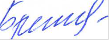 «21» июня 2018 г.УтвержденоПриказ по МБОУ «Айдарская средняя общеобразовательная школа им. Б.Г.Кандыбина»От «24» августа 2018 г. №278       №ТЕМА№ТЕМА1Язык, его основные единицы. Гипотезы происхождения языка.2Преимущество языка сравнительно с неязыковыми средствами3Речевое общение, единство двух его сторон. Формы общения4Ситуация речевого общения и её основные компоненты: участники (адресант и адресат) 5Ситуация речевого общения и её основные компоненты: участники (адресант и адресат)6Условия речевого общения7Причины коммуникативных неудач и пути их преодоления8Речевой этикет как правила речевого общения9Речевая ситуация и употребление этикетных формул10Жесты и мимика, использование их в общении11Особенности устной речи12Особенности устной речи13Типичные свойства устного высказывания14Диалог и монолог как разновидность устной речи15Диалог и монолог как разновидность устной речи16Устный рассказ17Выступление перед аудиторией18Сообщение, доклад19Ответ(краткий и развёрнутый) на уроке20Дружеская беседа21Диспут, дискуссия22Основные требования к содержанию и языковому оформлению устного высказывания23Основные речевые правила общения посредством телефона, в том числе и мобильного24Роль орфоэпии в устном общении25Основные нормы современного литературного произношения26Основные нормы современного литературного произношения27Основные нормы современного литературного произношения28Нормы словесного ударения в современном русском языке29Отклонения от произносительных норм30Отклонения от произносительных норм31Орфоэпические словари и справочники32Интонация и её основные элементы33Интонация и её основные элементы34Интонация и орфография№ТемаТема1Устное и письменное общение между людьми. Возникновение и развитие письмаУстное и письменное общение между людьми. Возникновение и развитие письма2Особенности письменной речиОсобенности письменной речи33Основные требования к содержанию и языковому оформлению письменного высказывания4Особенности речевого этикета при письменном дистанционном общении, в виртуальных дискуссияхОсобенности речевого этикета при письменном дистанционном общении, в виртуальных дискуссиях5Роль орфографии в письменном общенииРоль орфографии в письменном общении6Разделы русской орфографии и принципы написанияРазделы русской орфографии и принципы написания7Звукобуквенные орфограммы  и морфологический принцип написания.Звукобуквенные орфограммы  и морфологический принцип написания.8Правописание гласных в корнях слов.Правописание гласных в корнях слов.9Правописание согласных в корнях словПравописание согласных в корнях слов10Правописание приставок..Правописание приставок..11Правописание суффиксовПравописание суффиксов12Правописание Н и НН в различных частях речиПравописание Н и НН в различных частях речи13Правописание окончанийПравописание окончаний14Роль смыслового и грамматического анализа при выборе слитного, дефисного и раздельного написанияРоль смыслового и грамматического анализа при выборе слитного, дефисного и раздельного написания15Правописание сложных словПравописание сложных слов16Смысловой анализ при выборе строчной и прописной буквы. Правила графического сокращения слов.Смысловой анализ при выборе строчной и прописной буквы. Правила графического сокращения слов.17Сведения из истории русской пунктуации. Принципы русской пунктуации: грамматический, смысловой, интонационный.Сведения из истории русской пунктуации. Принципы русской пунктуации: грамматический, смысловой, интонационный.18Смысловая роль знаков препинания. Структура предложения и пунктуация. Интонация и пунктуация.Смысловая роль знаков препинания. Структура предложения и пунктуация. Интонация и пунктуация.19Основные функции пунктуационных знаков. Разделительные, выделительные знаки препинания, знаки завершения.Основные функции пунктуационных знаков. Разделительные, выделительные знаки препинания, знаки завершения.20Разделы русской пунктуации. Знаки препинания в конце предложенияРазделы русской пунктуации. Знаки препинания в конце предложения21Знаки препинания внутри простого предложения. Однородные члены предложения.Знаки препинания внутри простого предложения. Однородные члены предложения.22Обособленные определения и приложенияОбособленные определения и приложения23Обособленные обстоятельства и дополненияОбособленные обстоятельства и дополнения24Знаки препинания при словах,  грамматически не связанных с членами предложения. Вводные слова и конструкцииЗнаки препинания при словах,  грамматически не связанных с членами предложения. Вводные слова и конструкции25ОбращениеОбращение26Знаки препинания между частями сложного предложения.Знаки препинания между частями сложного предложения.27Союз и в простом и сложном предложенииСоюз и в простом и сложном предложении28 Знаки препинания в  сложносочинённых и сложноподчинённых предложениях Знаки препинания в  сложносочинённых и сложноподчинённых предложениях29Знаки препинания в бессоюзном сложном предложенииЗнаки препинания в бессоюзном сложном предложении30Знаки препинания при передаче чужой речиЗнаки препинания при передаче чужой речи31Оформление на письме прямой речи и диалога.  ЦитированиеОформление на письме прямой речи и диалога.  Цитирование32Знаки препинания в связном тексте. Комплексный анализ текстаЗнаки препинания в связном тексте. Комплексный анализ текста33Справочники по русскому правописанию. Работа с ними.Справочники по русскому правописанию. Работа с ними.34Комплексный анализ текстаКомплексный анализ текста